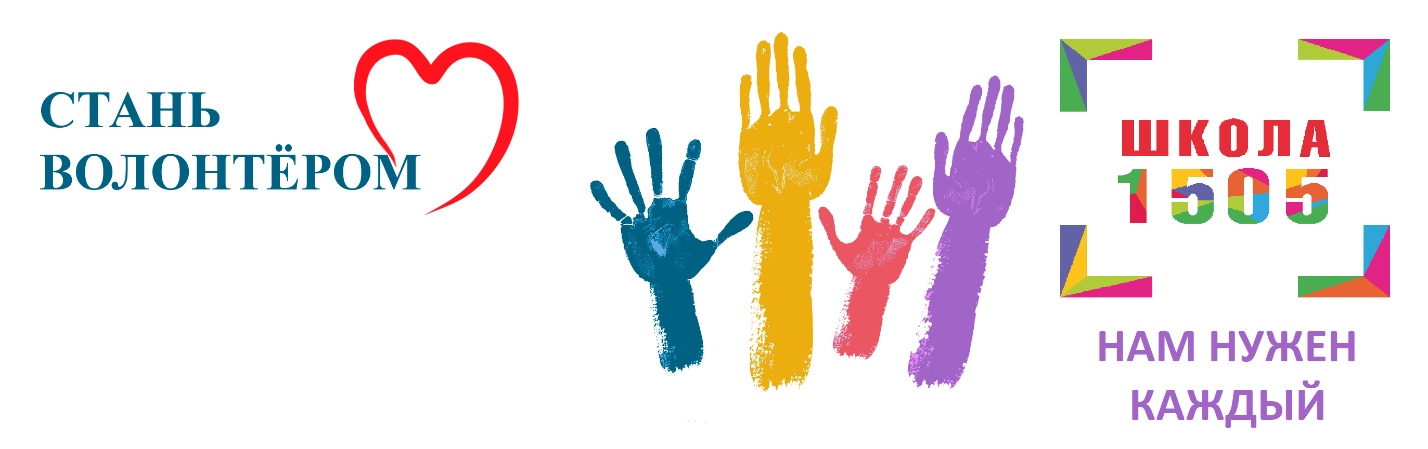 Волонтёр — это человек, которому не безразлично то, что творится вокруг него. Это не просто зритель, это активный участник происходящего. Если у тебя есть свободное время, то почему бы не помочь или хотя бы не попробовать? Это может доставить тебе удовольствие, ведь чувство после оказания кому-то бескорыстной помощи сравнимо с чувством подаренного подарка.В пансионатах для престарелых хватает персонала, чтобы закрыть все практические нужды. Самое главное, чего не хватает подопечным, — общения и эмоциональной поддержки. В учреждениях нужны люди, которые этот ограниченный мир наполнят жизнью, неформальными отношениями, творчеством. Поэтому ценен каждый человек — достаточно обладать простыми бытовыми навыками общения.Гимназия 1505, в лице нашей проектной группы и добровольцев из других классов, посетила пансионат для инвалидов и пожилых людей «100+» в районе Сокольники. Все ребята подготовили какое-то выступление. Кто-то пел, кто-то играл на музыкальном инструменте, а кто-то читал прозу. По началу нам было очень страшно. Персонал предупредил нас не реагировать на высказывания пожилых людей, не отвлекаться на лишний шум. И вот, через несколько минут наше выступление началось. Нас очень внимательно слушали, аплодировали, погружались в наш рассказ, эмоционально проживая его, хлопали в такт песням.    Когда же наш небольшой концерт подошёл к концу, некоторые из пенсионеров заметно расстроились: «А почему так мало?» - спрашивали они у попечителей. Однако, они за это на нас не обиделись. Дедушки и бабушки благодарили нас, просили прийти ещё, как и персонал. Было очень приятно. Мы очень рады, что получили такой позитивный опыт. Мы планируем взять шефство над «100+» и посещать его регулярно. Ближайшее мероприятие запланировано на последние числа декабря, перед новым годом. Все желающие могут обратиться к своим кураторам и составить нам компанию! Приходите, вы нужны нам! Вы получите потрясающие эмоции и сделаете жизнь пожилых людей ярче и насыщенней!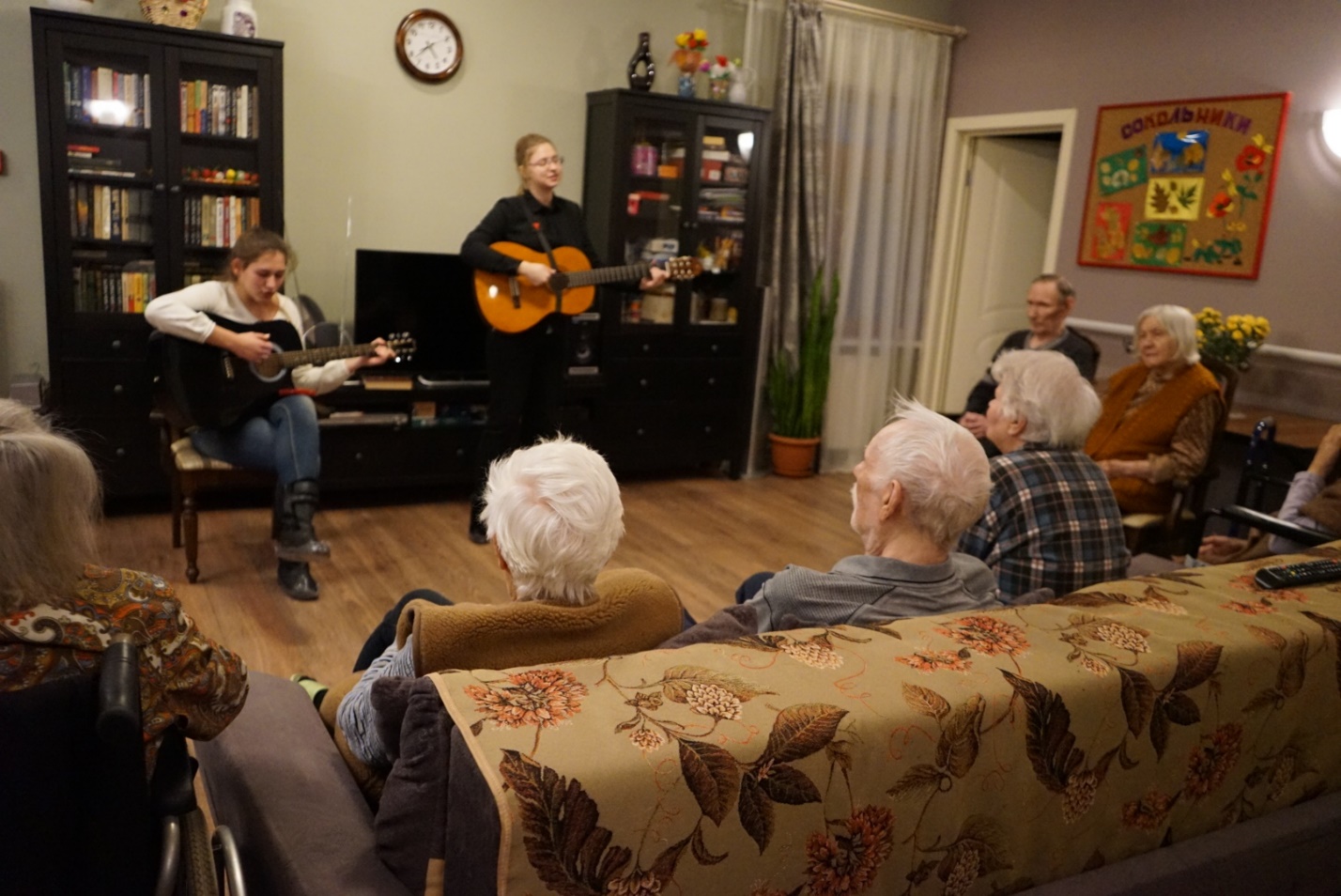 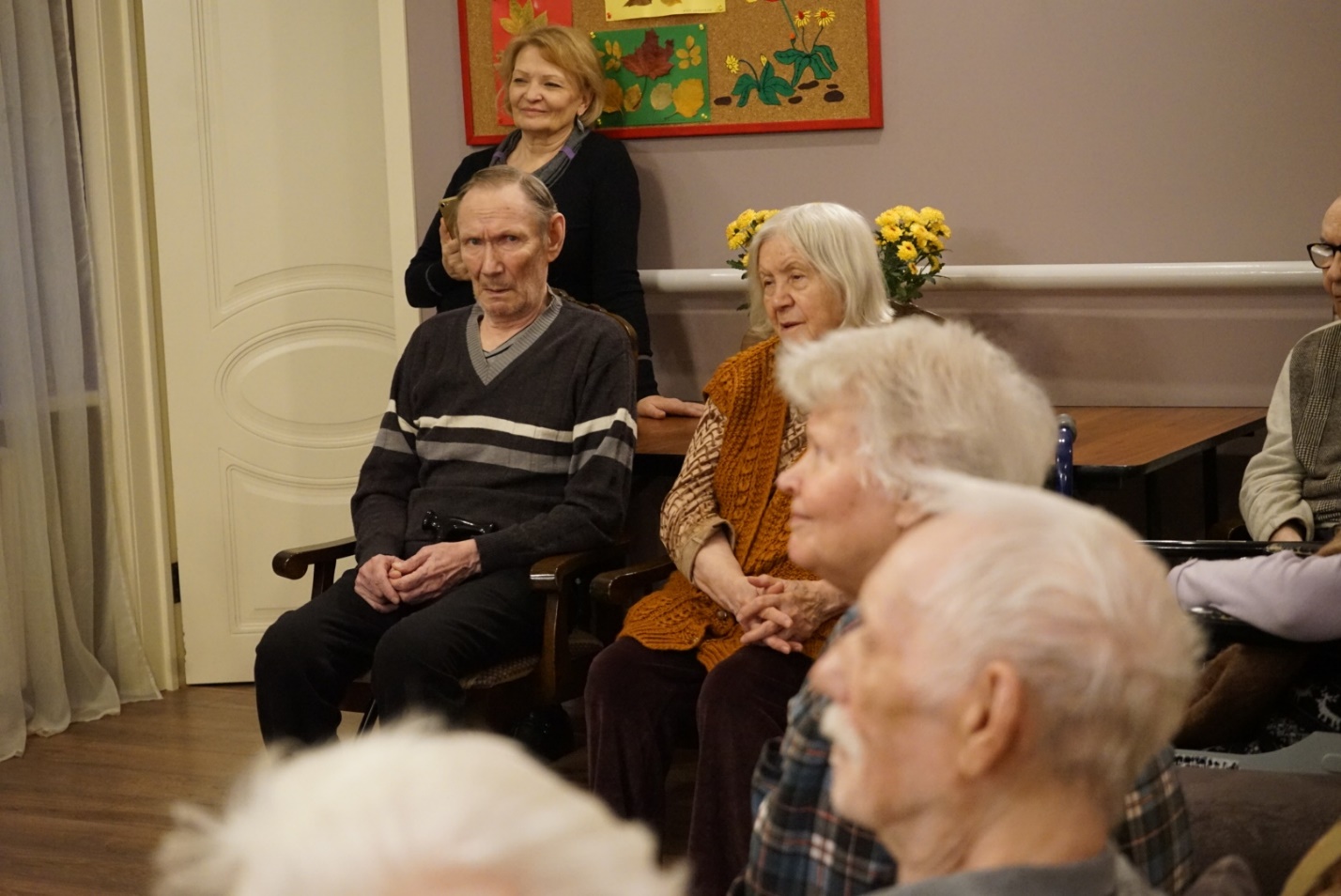 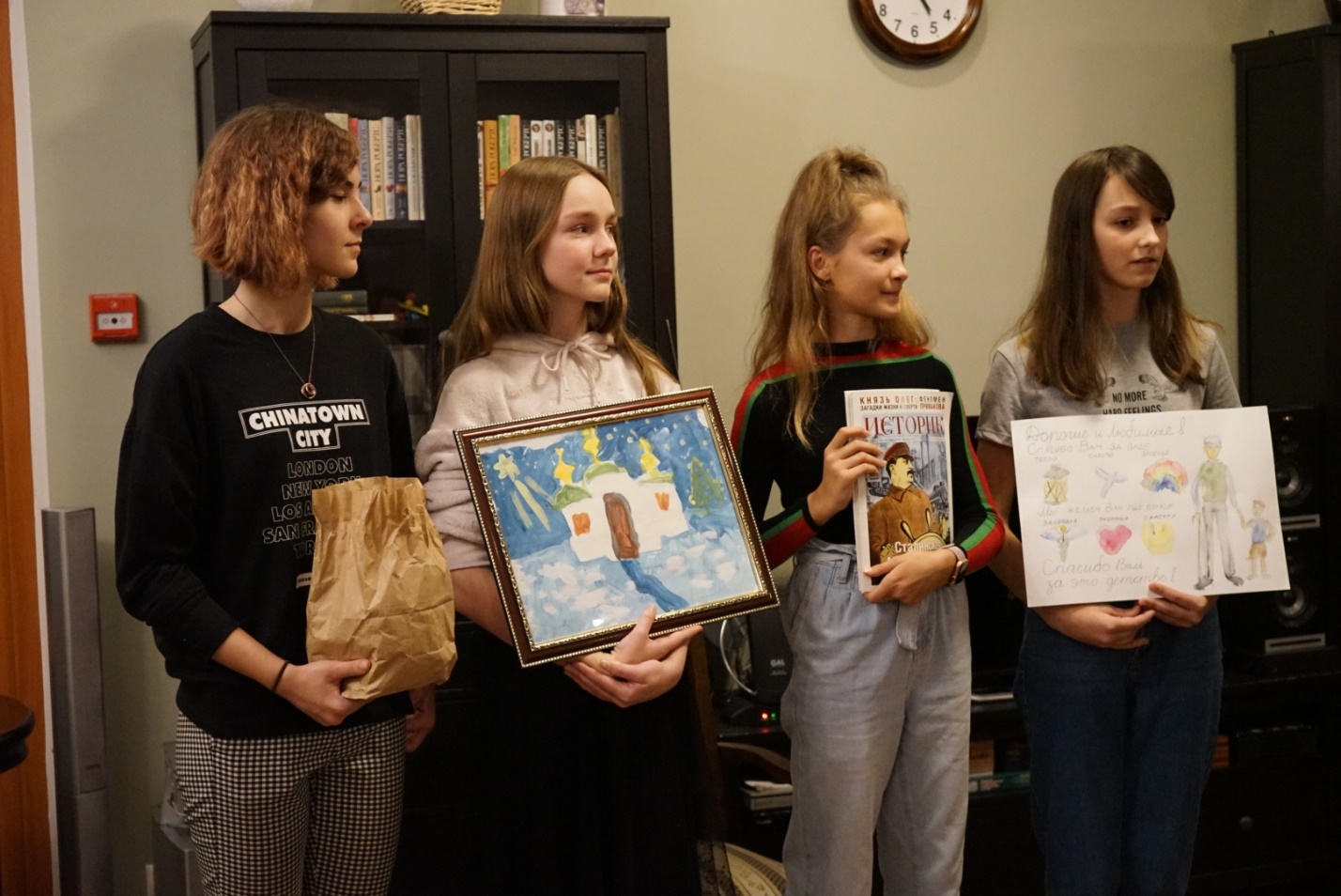 